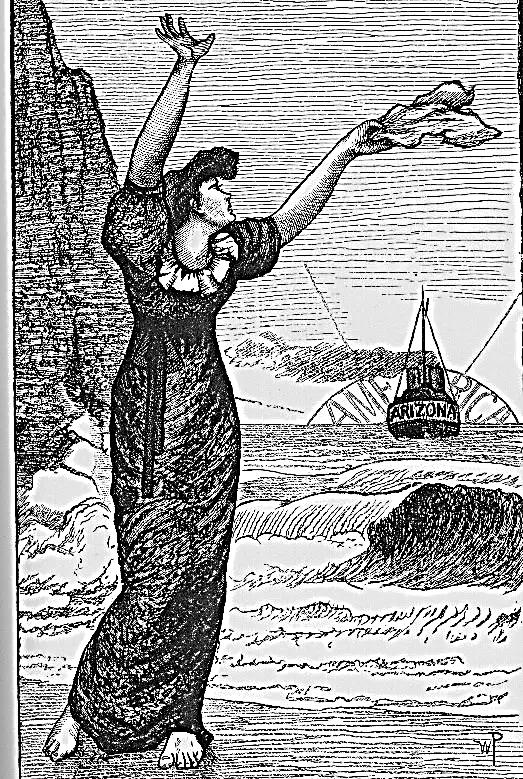 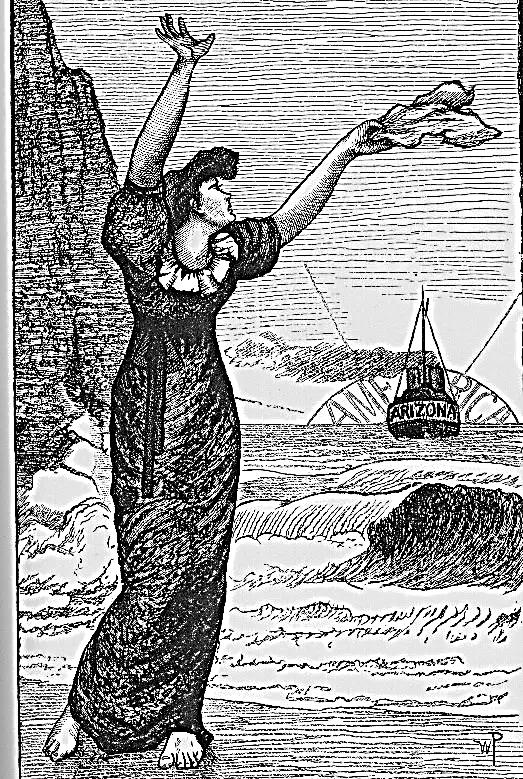 Table of ContentsPrologue:     London DebutThe American Tour     I.   Declaring my Genius     II.  Meeting Walt Whitman     III. Introducing the Lecturer     IV. East and West     V.  Coda: Back in LondonEpilogue:     The Critic as Artist as Cowboy     The American Byron:           Hommage à Joaquin MillerPrologue   London Debut[1879-1881, a brash young ‘Professor of Aesthetics’]1.					.Whither, goddess Career? I clutch					  The hem of the Pre-Raphaelites.   Rossetti and Morris are the lightsThat guide me. I have the light touch.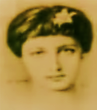 I am the man Fate singled out  To lay down lilies for a Lillie,		         	   	Langtry.	  Man-about-town down PiccadillyWalking, Him the town talks about.(There goes that bloody fool, that blithe 							   Young idiot, Oscar Wilde! No harm.					Words overheard whilst walking down     No harm. Why, I could even charm				Oxford Street… I am getting known in this city.Death to lay down his rusty scythe. )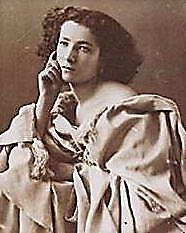 Armfuls of lilies do I bring  For Sarah Bernhardt the Divine,				  The eternal Phèdre! and in fineBad verses I her praises sing.(I filch her golden voice, of course,  Add it to my ensemble. Sir  Or madam, hypocrite Lecteur,How much of what you are is yours?)				I write a sonnet extolling Ellen’s performance					              as Henrietta Maria in King Charles, writtenAnd Ellen Terry to a wan					by my cousin William Gorman Wills.  Lily I liken in her scene					    In the lone tent, a noble Queen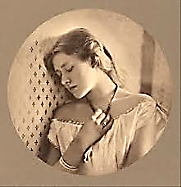 True to her doomed King and her man.To this great artist, kindest, most   Gifted of actresses to grace  Our stage, I often raised (and raiseAgain, with ghostly hand) a toast.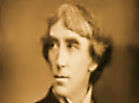 As for her partner, Henry Irving   (Her lover, as well): whom do I more   Admire? Ah, how his dark eyes bore Into you! It is quite unnerving.)2. 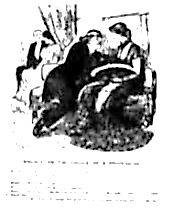 As London goes, so goes the nation…  I circulate from street to street  My epigram cartes de visite,Polished express for circulation.(Du Maurier’s using me as model  For his Punch caricature, Maudle,  Who sprawls on couches talking twaddleWith a chin that has grown a wattle.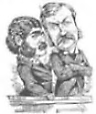 Svengali of pretentious nescience,  A tissue of pose and adipose?  I’m hardly fat—not yet! Who knowsWhere he gets such disturbing prescience?)In spite, because of such hilarity,  I’m famous, if for nothing else  Than being famous, which foretells,Perhaps, my fate among Posterity.3.As fashion-god I set up shop,					      An authority, on women’s fashion, the other arts  Godsend indeed to D’Oyly Carte					      having been spoken for by sundry Pre-Raphaelites.  Who chooses me to puff the part					Of Bunthorne, the aesthetic fop,Promoting Patience to our cousins  Across the sea. Publicity!  I know an opportunityWhen it waves bank-notes by the dozens. For it seems Sullivan has set me  To music, whilst Gilbert has made me  A clown. It’s time that someone paid me!(They mock, but will not soon forget me.)I. Declaring my Genius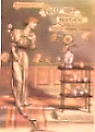 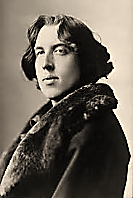 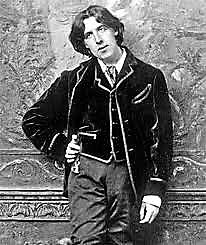 1.Hey, Bob, look, isn’t that the Grand				  Apostle of Art, you know, that silly  Guy in the opera, with the lilyIn his, what, ‘mediaeval hand’?A genius of my own anointing,  I reach New York. They gather round,  The press; and claim I said I foundThe Atlantic Ocean ‘disappointing’—Fulfilling their own expectations.  If ‘nothing is, but all things seem,’						Shelley, ‘The Sensitive Plant’.  Then be an interesting theme;					                                  —[Mr V]Let others play the variations.Fashion advice and compliments  Enchant the ladies. In knee-breeches  I venture into the far reachesOf the too-utterly intense.Now come detractors, fans, and followers  And every Barnum-and-Bailey gawker  Who’d just as soon spectate a talker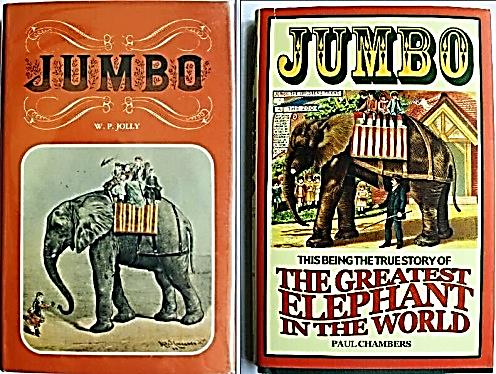 As bearded ladies and sword-swallowers.Calliope, your day has passed.  Descend to play the calliope  And lend this circus epic scopeWith your train-whistles’ mighty blast!2.Tall at the centre of the whirl  Of agents, secretaries, admirers  And the idiot-questioning inquirersFrom the Press, tossing them a pearlOr two of comment, like spare change,  Crumpling a love-note, signed one ‘Hortense’,  I am a man of some importance—But it all seems a little strange.3. Risking the Wrath of Canada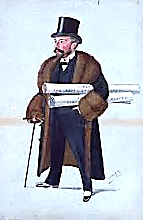 For the first time in my young life  I am arrested! Well, a writ  Is issued for some breach: to wit,Of contract. (Ah, the petty strife 					Of commerce wears one down!) The great	  Y.M.C.A. of Moncton say                                                          I have ‘stood them up’. A check will pay                                                                                                      D’Oyly Carte.	Away the looming legal threat.4. An ApparitionOnce in Nebraska I was taken  To see a prison. The men seemed  A ghost-crew Coleridge might have dreamed, Dressed in their hideous striped garb. Shaken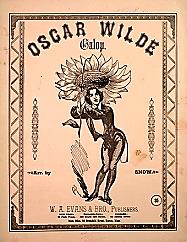 A little, I looked into a cell						           	  And saw a Divine Comedy  Upon the table. Suddenly,As if by some fantastic spell,From the book rose an apparition					.   Saying, You will read my works in Hell!   I knew that face, I knew it well:	Dante had damned me to Perdition.Did it happen? Why should I doubt it?				                         I quickly hid my consternation,  Joined my companions’ conversationAnd never spoke a word about it.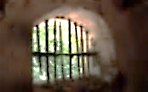 II. North and South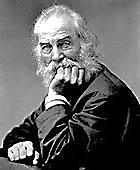 		                The old poet recalls the encounter,				     which took place at his home in 1. Meeting Walt Whitman				  Camden, New Jersey.You honored me with your pilgrimage,  For you were of the poets’ guild.  I understood your need to buildA profile and a public image.I largely talked about myself,  Mused on the horrors of the War,  Showed you my house—were they a bore,Those odd mementoes from the shelf?You asked my ‘prosody’. ‘I write 					  Till I run out of margin, then  Drop down a line and start again’.					                That is, a type-setter’s prosody!	              It made a man like you take fright,This ‘method,’ but you didn’t dare   Grimace, or find the slightest fault   With kindly, venerable Walt.Dandy and prophet—what a pair!Before we parted I took down  A bottle of elderberry wine,  Reserved for special friends of mine;That’s how familiar we had grown.We drank our fill—no dainty sips!  But at the door, young camerado,  I think it pierced your fine bravadoWhen old Walt kissed you on the lips.2. Charleston, South Carolina					After dinner in a stately mansion.The scars of war are slow in healing.  My charming hostess has no doubt  That my remark, when looking out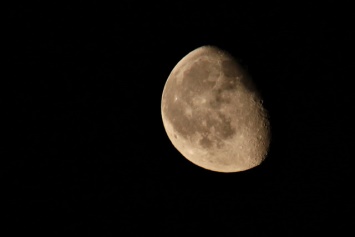 The window, must be full of feeling:How lovely is the moon! I sigh.   (Well, I suppose I rather mean it.)    Ah, Mr. Wilde, you should have seen itBefore the war! is her reply.III. Introducing the Lecturer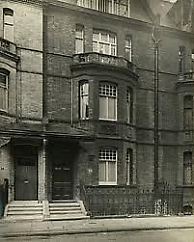 Tonight I relive in delirium a moment from the lecture in Baltimore that I never gave. The theatremanager, who with his high forehead, moustache, pallid complexion and melancholy eyes bearsan unsettling and slightly macabre resemblance to the long-dead Edgar Allan Poe, takes it uponhimself to offer some introductory remarks. A strange fugue state comes over me as I listen, and the words he speaks become uncanny, and darkly prophetic, and directed at me… I believe it isactually Hermes in a droll and somewhat malicious disguise who puts on this scene for me.1.Ladies and gentlemen, the man  I am about to introduce  To you tonight puts out of usePat definitions. For how canThe truth be said of Oscar Wilde					                                      When its own contradictory                        				  Is also true? A mysteryOf opposites unreconciled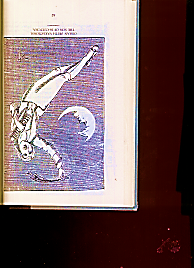 Is our young yet distinguished guest,  Whose soul is a House Beautiful  With such dark rooms and questionableCorners… One makes one’s way as bestOne can among the paradoxes  Of such a complicated man  Some think an insolent charlatan,							With his hairdressers and hat-boxes,					           		 Others a genius, a sincere  Apostle of the improving arts;  A man of parts, of many parts—					And he will play them all, this queer,					Ungainly fashion-oracle,  This salesman for an operetta,  This walking Punch cartoon, this meta-Physician of the Beautiful!(At least a psychical observer  Foresees strange moods and attitudes  And most bizarre vicissitudesFor this ‘ass-thete’ whose languid fervor					An unflattering coinage applied							to me in a Chicago newspaper.On its behalf touches us all,						The New York Tribune gossip  Ever-so-lightly.) How define						reported this squib: ‘Who was the  Such an excessive man? What line						first aesthete?’ ‘Balaam’s ass, forDoes he not cross, this one they’ll call					the Lord made him to(o) utter’.The talk and talker of his nation,  The wittiest of raconteurs,  The most pretentious of poseurs,A study in Degeneration,						The title of a study of abnormal						psychology by Max Nordau, inA husband and a family man,						which, of course, I figure largely.  A gentleman, an Oxford scholar,  A hotel-haunter, rough-trade trawler,Prospero, Ariel, Caliban?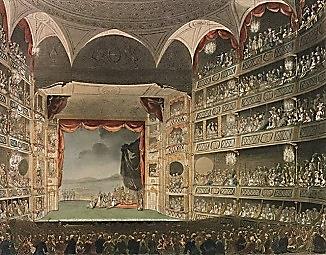 7Mayfly of Mayfair. Master of  The West End Revels. A late-riser,  A literary theorizer.A Lord of Language, Fool of Love.A throw-back Irish bard, a prophet,  A captivating storyteller  Captured, then a jail-bird best-seller.			A sell-out whom true artists scoff at.				A plagiarizer like no fellow  Before him, with cheek one admires  So much one calls his gas-lamp firesPromethean, though the flame is yellow.The most Augustan of Romantics,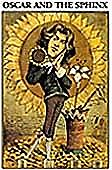   Most decadent of Classicists,   A clown-god from the Celtic mistsPuzzling us with his subtle antics.A Greek god cast among the Ostro-  Goths, too-too-utterly intense  Hierophant of the Decadence—A cultivated Cagliostro,Carlyle might say; poet, or rhymer,						What would he have thought of the fact   A dedicated Hellenist,						that I inherited his writing desk—and   A masochistic hedonist						that it ended on the auction block?And most rebellious social climber;Agnostic, though with leanings Roman;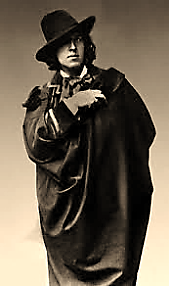   A socialistic snob, a fond  Connoisseur of the demimonde;An intellectual; a showman.He’s Bunthorne, or is thought to be.  Postlethwaite, to du Maurier.						‘Apostlethwaite,’ as another  Lord Henry, Basil, Dorian Gray.						American journalist put it.To Reading’s Governor, C.3.3.				Ah, who is he, essentially,  Whom Fate put such a lovely curse on?  Can there be said to be a personBehind the personality?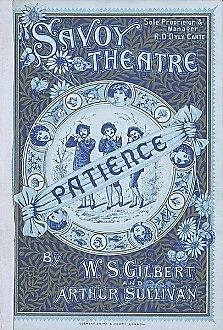 Or are we looking for the man  When we should really seek the boy  Who plays with danger like a toyAnd quite confuses want with can?There dawns on us the curious sense  That that which seems a self may be  A repertoire of selves that hePuts on and off; where the pose endsAnd the reality commences					                                         Is anybody’s guess. Who knows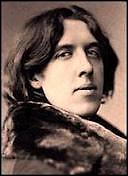   What strange repose he finds in poseAnd the avid turmoil of the senses?2.What makes him, then, so negatively  Capable of himself, his selves,  That like Shakespeare’s midsummer elves				                                    Trip through his soul so ghostly-lively?(He carries in himself the cast  Of a lost Shakespeare drama, tragic  And witty, full of myth and magic,Bad lines unblotted, thick-and-fastPlot complications, arch asides,  Stagy soliloquies with mixed
  Motives and metaphors, unfixedMeanings and morals, and those tidesOf fortune washing in or out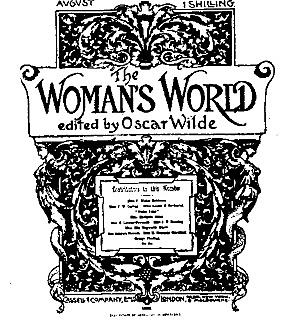   To sea heroes and villains, Lear’s  Madness and Richard’s guilty fears,Paulina’s faith and Hamlet’s doubt…(In thinking’s inmost, silent sessions  He still performs before a mirror,  As if there were an overhearer,A play of infinite regressions.))3.						Hermes charts my future, begin-He goes to Paris, and returns						ning with my trip to Paris soon   Resplendent in Neronian curls.						after my return from America.  His wit darkens. He dips his pearls						In poisoned wine, and now he burnsWith a more gem-like flame, and harder:  A youth has introduced him to						Robbie Ross, Nov 1887.  The Love Uranian. With a true		Artist’s indifference and ardour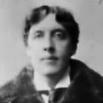 He holds an emerald to his eye  That dyes the tragic human scene  An interesting shade of green:A glaucous sea-change. Now, to dieSeems more than ever to be rich  And strange, for Beauty, anodyne,  Weaves Death into its rare designSo curiously, he knows not whichIs realer, Life-in-Death or Death-   In-Life, when Eros, with a brain							  For a heart, draws the sword of PainAnd Pleasure from its jeweled sheath.He edits, for a while, a High  Society woman’s magazine,  Becoming of the fashion sceneArbiter elegantiae.  Successful playwright then, he enters   A subtly undiscriminating   New Period: swaggering, dissipatingHis eloquence on Cockney renters,He makes himself, at last, a slave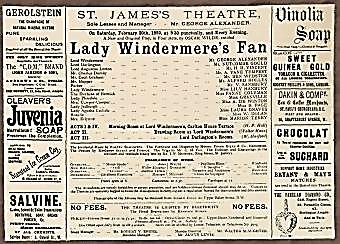   To appetite. Then falls the ban,
  And many think him but a manWho would not, could not quite behave.Oscar, the brightest of the bright.				           A dancing chorus  Oscar, the picker of the tar.				           performs this stanza.  Oscar, the rising, falling star.Oscar, the posing so(m)domite.Even his friends admit he’s given  To fibbing. ‘Not honest,’ is Shaw’s  Opinion—one with moral flawsThat win no Firsts with God in Heaven.(But when said Shaw goes on a mission  To save a group of anarchists,						Those charged and convicted in connection  One colleague only he enlists:						with the Chicago Haymarket Riot of 1886.Oscar alone signs the petition.)‘A tenth-rate cad,’ says Henry James,  Sophisticated Innocent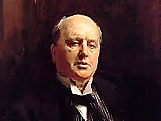   Abroad… This Oscar never meant A word he said, played frivolous gamesWith loved ones’ hearts and destinies,  Showed carelessness more cruel than malice,  Installed a brothel in the PalaceOf Art, made Beauty a disease.4.It dulls and narrows him, the pressure  Of lust; he riots, concentrated  On evil, with soul consecratedTo the pursuit of its own pleasure,Ruat caelum… And fall it does,   The sky, and walls close in on one   So hungry for rebellionAnd for acceptance that he was,Finally, the victim of his own	  Paradoxes; they paralyzed  And at the same time galvanizedThe will that raised and brought him down,Leaving him with the shabby bliss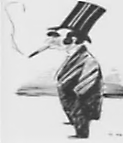   Of freedom to chase after street  Arabs—completed in defeat.How to make sense of one who isThe genius that he pretends					                   To be, and yet pretends to be					.                  The Screaming Scarlet Marquis, as  The genius that he is? Is he, 					                 limned by the pencil of Max Beerbohm.Then, in an almost mystic sense,The Ontological Sublime,  An irreducible, a surd,  Anomalous as purple, a wordFor which the language has no rhyme?				                 	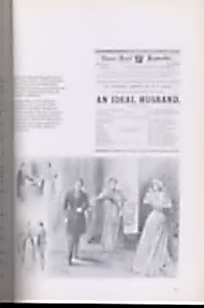 5.My friends, one of Style’s epic heroes,  The prophet of the Momentary,  Worshipper of a fritillaryAnd Magus of forbidden Eros—A man of perfect verbal pitch,					                             An Ideal Husband?  Musician of the word, the boast  Of his dear mother and the toastOf every gathering to whichHe manages to cadge an entry,  The darling and the spoil of Fate,  The deathbed joker and the greatComedian of the nineteenth century,I give you the to-be-reviled,  Incarcerated-and-exiled  Continent-wandering self-styledSebastian Melmoth, Oscar Wilde! IV. East and West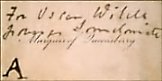 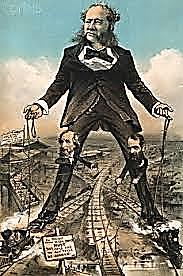 1. The East CoastWhen in my lectures I extolled   The workman’s honourable craft   The robber barons surely laughed:Weren’t they the ones who had ‘bank-rolled’The victory in the Civil War?  The Union was the prize they bought,  And it was rightly theirs, they thought,Congress included. What a boreWere my passé pre-Raphaelite  Homilies to the ones who owned  The James Gang-harried trains that groanedWith freight and hooted day and night!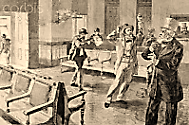 Captains of Industry, who’d captured  For the monotonous factory  The craftsmen their machineryPut out of work were not enrapturedBy my reformist program, which						Garfield assassinated by Guiteau.  I slowly learned was actually  An unintended elegyFor a gone way of life. The richWere only interested in getting  Richer. The Northern Cause had sold  Its soul. Midas had turned to gold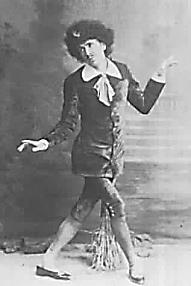 The crimson of the war’s blood-letting.  So East Coast journalists, spokesmen  For the tycoons, wrote scurrilous lies  About me, mocked my clothes, my size,Accent, message. With acid pen They drew cartoons and caricatures  That showed me as a wilting sort  Of Bunthorne. One hack had his sportComparing me to the Wild ManOf Borneo, with a sneer, no doubt,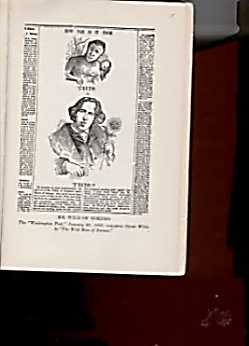   At the Irishness I shared with poor  Immigrants. (All felt free to pourScorn on the primitive cartoon loutThey chose to think the typical  Irishman was.) Why brand me, though,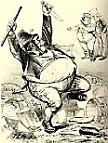   So highly evolved, as a mere throw-Back to the prehistorical?Caliban, thou see’st thine own face  In my mirror, and call it mine:  Thou canst not bear that it is thine.I am quite weary of this place.A rival lecturer wages war 						Archibald Forbes, British war correspondant.  Against me, making many a slur;									   The Press work up a libellous stir						About my charging money forMy presence at a dinner in						All this unpleasantness made me the subject	  My honour, and snubbing hostesses,				of comment among Baltimore’s High Society.  And… Oh how tedious all this is!Let a new, better phase begin!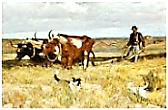 2. The Great WestOut here I leave behind the mean-  Spirited gentility of the East.  A change of scenery, at least…Their flag should be red, white and green,The Americans’, and what am I  If not another salesman, chasing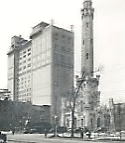   Dollars? Depressing thought. The bracingWinds of the prairie, by and by,May lift my spirits. So we make  Our way by train (far, far too slow)  To hog-butchering Chic-ago,The waterworks and the great lake.						The Chicago Water Tower, possibly(The Mississippi in flood? Oh my!					              the ugliest building in the world.  No well-bred river should behave  That way, and so uncouthly rave.So without comment I pass by.)Sioux City, Cincinnati and 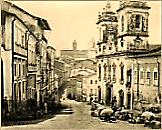   Racine, Saints Paul and Louis… Then  On to towns full of mining menWhose simple manners are quite grand,No questions asked, few jaundiced eyes.  I’d make a model desperado,  I think—and oh, great ColoradoWhose mountains soar into the skies!The Royal Gorge, for the first time,  Silences me. Such scenery  Beggars the powers of poetry.It is excessively sublime.*						Leadville, Colorado.Sombrero and loose corduroys.  Around my neck, a handkerchief.  No whisky is for me too stiffAnd all the miners and cowboysAre much impressed that ‘some art guy’  Can drink them all beneath the table,  My powers become a Western fable:‘A bully boy and no glass eye’.Apart from England, the great West  Is where I should most like to live.  In San Francisco I arriveTo find myself an honoured guest.By far the best state in the land,  This golden Californ-eye-ay,  As the prospectors like to say;It reaches out to shake your hand.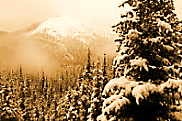 V. Coda        Back in LondonWhat wicked god shot me this barb?   Back in London, I have just seen  A cartoon in a magazineThat shows me dressed in prison garb.  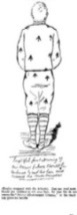 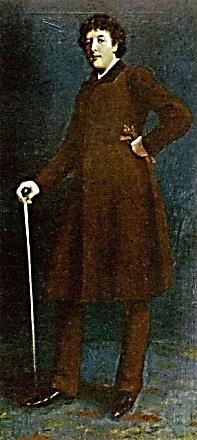 The Critic as Artist as Cowboy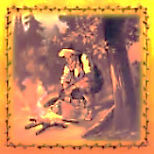 [Somewhere in the Panhandle. In the wake of my Americanlecture tour of 1882, a curious cult of cowboy-aesthetes has sprung up here and there in the great Southwest.]It’s night. The campfire glows. They dine.—	  Hey, Bill, pass me a sweet pertater.  Say, what you doon there? Readin’ Pater. Who? Don’t be such a Philistine!No point discussin’ Wilde, I guess.  I bet you ain’t read Salomé.  Salami? Had some t’other day…Lord but I miss my girlfriend Bess!You got a girl, a Sue, a Jill?  Look how the pallid moon doth beckon!  She is a courtesan. I reckon.Pass me the beans there, could ya, Bill?What are you readin’? What’s there to it?  It’s criticism. Criti-what?  Well now, remember when you shotThat piano player ‘cause he blew itSmack in the best part of the song?  So? You were criticizin’ him,  Somethin’ severe. (Was his name Slim?)Well, he was playin’ it all wrong!But who’s this Wilde hombre ya jaw  About from dawn to dusk? I met him  In Leadville. I won’t soon forget him.What was he? Some sort o’ outlaw?How sickly seems the moon tonight…   P’shaw, it’s just the moon there, feller.  It is a sickly shade of yeller.Now she is shinin’ ghostly-white.This talk of yers is downright queer.  Let me kiss your mouth, Jokanaan.  My name’s not Jokanaan, it’s John.Soft! Overhead, I think I hearThe beatin’ o’ the wings o’ Fate!  Hey there now, don’t ya be like that!  You know it’s just a goll-durn bat.Let’s get some shut-eye, Bill. It’s late. *           												At roughly two o’clock in the small hours,								under the twinkliest Southwestern stars…Hey, what ya doon? Move over, will  Ya? Aren’t you cold? You got yer own  Blanket! Don’t you feel so alone,Sometimes, John? Well, but gentle, Bill.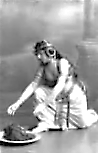 The American Byron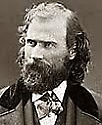   Hommage à Joaquin Miller1.Joaquin Miller, I salute  The noble Wild West chivalry  You showed when you defended meAgainst the ones who tried to shootMe down. You scorned the ‘stiff-neck’ set;  For one who’d done so much, and seen  So much, how trifling seemed their meanGentility! They’d never metAnd Indian, let alone been one,  As you had been a real squaw-man.  What snob who’d read, on his divan,Of bison, but had never seen one,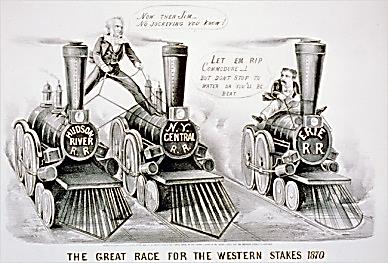 Could ‘buffalo’ a man like you?  The gold mines that you wrote about  You’d worked, and earned the right to flout‘Top hats’ with blood more green than blue,Not outlaws but above-laws fighting  With stocks and bonds their six-gun duels,  Who broke, because they made, the rules.And oh, their ‘literary’ writing’!Weathered of face, with gleams of youth  Still in those eyes, you understood  Life’s a Tall Tale. (Twain said you couldDo anything but tell the truth.)2. Jesse JamesAre not all cowboys sometimes known  To land in trouble with the law?  Their awful crimes become the aweOf law-abiding folk. RenownIn death was Jesse’s consolation,  For crime and fame go hand in hand  And if the atrocities are grandEnough, they dazzle a whole nation.You’d think this hombre was a saint  The way they flocked the dead man’s home.  And some felt blessed if they could come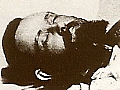 Away with chips of outhouse paint.They were like pilgrims on a mission  Prizing the sacred merchandise.  A tintype fetched so high a priceYou’d think it was the rarest Titian.Of Kerry stock was Mr James;  Billy the Kid was Ireland-grown,  As was the man who gunned him down,Pat Garrett—legendary names!3. Jersey Lily and American Byron  ‘The American Byron’ you were called,  For your adventures dazzled London:  It seemed you’d left no exploit undone.Far from offending, you enthralledSociety, wearing that hat    You never doffed, indoors or out,    And some expected you, no doubt,To shoot up the saloon (make that‘Salon’). And yet, how much you prized  Swinburne and the Pre-Raphaelites!  Although of all those leading lights,‘Twas ‘Lily’ you most idolised,Goddess to cowboys one and all,  Red-blooded men. Why, not a shack  Out on the Prairie dared to lackHer picture, tacked up on a wall!*Though you were once a jurist, pray  Don’t judge me harshly, my old friend,  For coming to a grisly end.Don’t cowboys risk that every day? 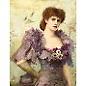 Musical ProgramPage 1, The American Tour (title page)Sousa, The Stars and Stripes Forever. United States Marine Marching Band.Page 3, London DebutGilbert and Sullivan, Patience. Act I, No. 7, “Am I Alone and Unobserved?” (George Baker as Bunthorne). Pro Arte Orchestra, Sir Malcolm Sargent, conductor.Page 5, The American Tour: I. Declaring my GeniusStephen Foster, Beautiful Dreamer. Piano version.Pneumatic Circus Calliope, ca. 1920.Page 14, The American Tour: IV. East and WestFlotow, The Last Rose of Summer, from Martha . Adelina Patti, soprano.Page 15, The American Tour: IV. East and WestThe Barbershop Singers, My Wild Irish Rose.Dvorak, Symphony No. 9 in e minor, Op. 95 (“New World”). II: Largo. ViennaPhilharmonic, Herbert von Karajan, conductor.Page 45, The American Tour: IV. East and WestJesse James. Ry Cooder.Page 45, The American Tour: IV. East and WestGottschalk, The Banjo, Op. 15 (Fantaisie Grotesque). Amiram Rigai, piano.Page 17, The American Tour: V. Coda: Back in LondonHenry Bishop and John Howard Payne, Home Sweet Home. Nellie Melba, soprano.Page 18, The Critic as Artist as CowboyThe Streets of Loredo. Traditional ballad. Unknown harmonica player.Page 21, The American Byron: Hommage à Joaquin MillerJesse James. Ry Cooder.